JĘZYK ANGIELSKI – MLO BIAŁYSTOK – KLASA 2 SEMESTR 4 –10.04.2021 Poniżej załączam ćwiczenia do wykonania na zajęcia. Proszę spróbować wykonać wszystkie zadania z wyjątkiem tych na słuchanie (listening) oraz mówienie (speaking). Wykonamy je wspólnie na zajęciach zdalnych.Treści do opanowania na zajęciach:- słownictwo z zakresu przyrody (rośliny i zwierzęta, zagrożenia i ochrona środowiska naturalnego)- słownictwo z zakresu życia prywatnego i rodziny- słownictwo z zakresu kultury- rozumienie tekstu słuchanego- składnia czasowników/ czasowniki zmieniające znaczeniePrzed przystąpieniem do wykonywania ćwiczeń gramatycznych odsyłam do poniższego filmu:https://www.youtube.com/watch?v=GrubdPqy-0U&t=412sGood luck! [Wszystkie materiały pochodzą z książki Gold Experience 2nd editio B1+, Pearson]mgr Aleksandra Powroźnik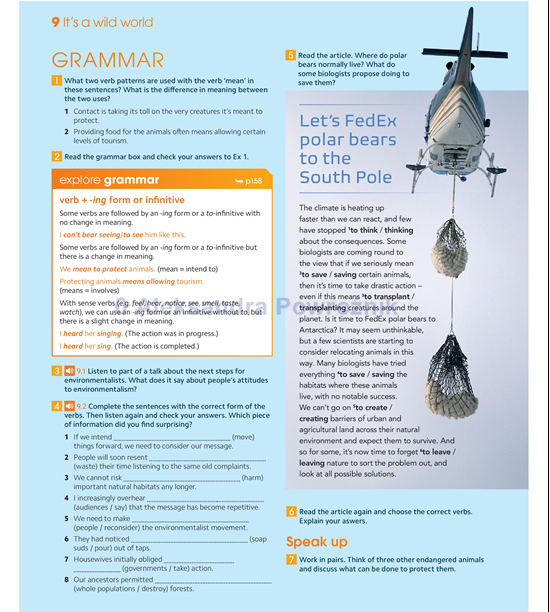 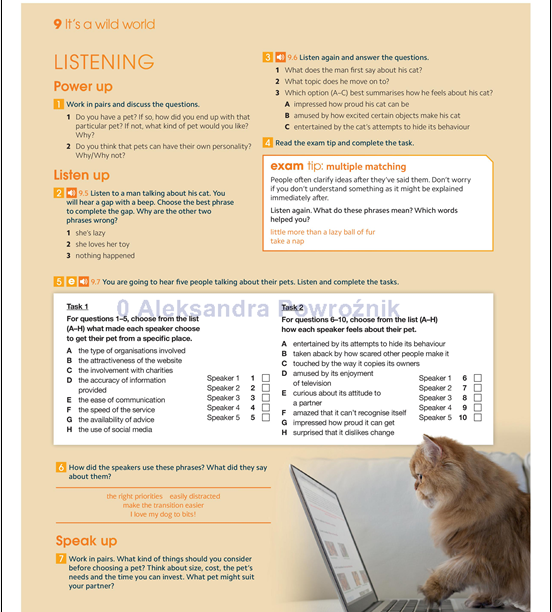 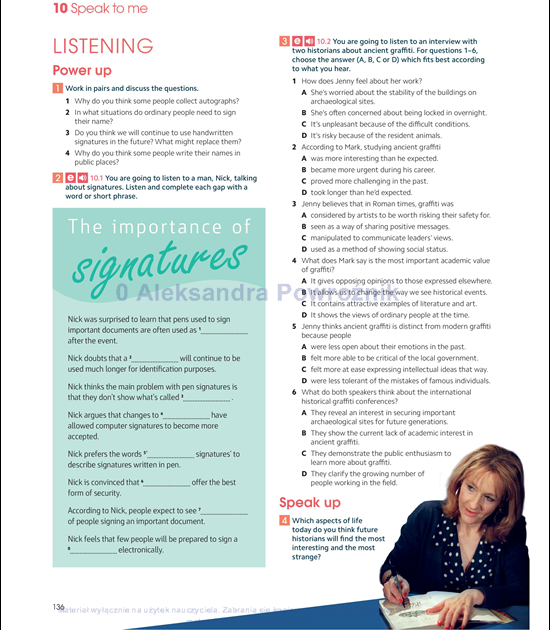 